            Муниципальное бюджетное  общеобразовательное учреждение
              "Средняя общеобразовательная  казачья  школа  с.Знаменка»                            Нерчинский район, Забайкальский край
 Кроссворд по произведениям М.П. Мусоргского                   для учащихся 4-5 класса         Материал применим для любого УМК по музыке                      общеобразовательных учреждений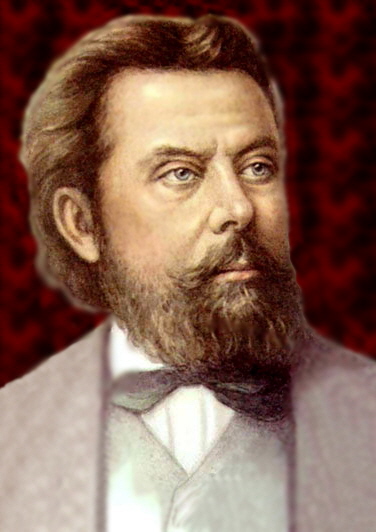                                                                                                        Составила:                                                                                                  учитель музыки                                                                                    Трушина Светлана ЮрьевнаЦель: Проверка знаний учащихся по  произведениям композитора.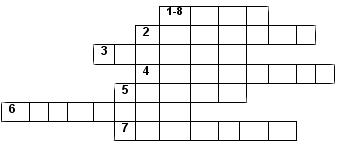 По горизонтали:1.Название пьесы из цикла для фортепиано «Картинки с выставки».2.Название вокальной баллады, программой которой послужила картина В.Верещагина.3.Название вокального цикла «Песни и пляски…».4.Настоящая фамилия Лжедмитрия (Самозванца) из трагедии Пушкина «Борис Годунов» и одноимённой оперы М.Мусоргского.5.Имя летописца из оперы М.П.Мусоргского «Борис Годунов».6.Название пьесы из цикла для фортепиано «Картинки с выставки».7.Жанр сольного номера Бориса из II действия «Достиг я высшей власти».По вертикали:8. Фамилия художника, картины которого послужили одновременно и стимулом и программой для создания фортепианного цикла «Картинки с выставки».Ответы:1. «Гном», 2. «Забытый». 3. « …смерти». 4. Отрепьев. 5. Пимен. 6. «Прогулка». 7. Монолог. 8. Гартман.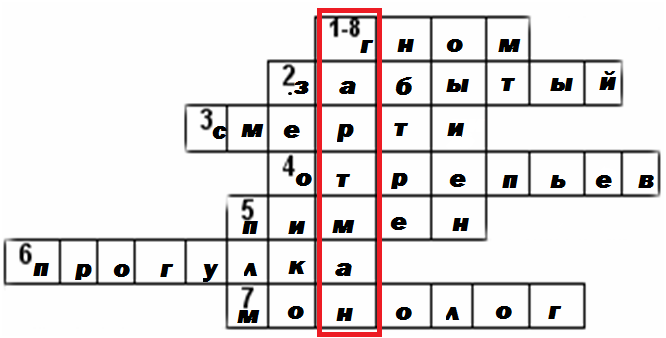                                                      Источник:Музыка. 1-4 классы [Текст]: конспекты уроков, рекомендации, планирование (из опыта работы) / авт.-сост. Г. В. Стюхина. - Волгоград : Учитель, 2010.